ANEXO I(Regulamento do Festival de Cenas Curtas da 10ª Semana de Teatro do Instituto Cultural de São Lourenço)DADOS DOS PARTICIPANTESCATEGORIA (    ) Infantil    (    ) Livre    Participante Nome completo: Data de Nascimento: ____/____/_______     CPF: _____._____._____-___Endereço: Telefone: (    ) Em caso de menor de IdadeNome do Responsável: Data de Nascimento: ____/____/_______     CPF: _____._____._____-___Eu, _________________, autorizo _____________________ a participar do Festival de Cenas Curtas do ICSL e declaro estar ciente do Regulamento do referido Festival.Data: ____/____/___________________________________________Assinatura do pai/mãe ou responsávelObs.: Podem ser inscritas propostas com até 04 (quatro) participantes, devendo haver uma ficha “Dados do Participante” para cada integrante da apresentação.ANEXO II(Regulamento do Festival de Cenas Curtas da 10ª Semana de Teatro do Instituto Cultural de São Lourenço)DADOS PARA PAGAMENTOBanco : Nº Agência :Tipo de Conta Bancária: (     ) Conta Corrente  (     ) Conta Poupança  Nº Conta Bancária: CPF do Titular da Conta: Nome Completo do Titular: Em caso de menor de IdadeEu,___________________________________, responsável por __________________________ autorizo o uso dos meus dados bancários no Festival de Cenas Curtas do ICSL e declaro estar ciente do Regulamento do referido Festival.São Lourenço do Oeste, ____/____/_______Conforme regulamento:O pagamento da premiação será condicionado à verificação da regularidade do CPF do participante na Receita Federal.O valor da premiação será repassado em cota única para cada apresentação vencedora, na conta bancária informada na inscrição, conforme Anexo II, no prazo de até 30 (trinta) dias úteis após a realização da apresentação.A divisão da premiação entre os membros da apresentação ficará a cargo dos participantes premiados.
_____________________________________Assinatura do pai/mãe ou responsávelObs.: O valor da premiação referente às interpretações será depositado na conta indicada. Na hipótese da performance vencedora ser composta por mais de um membro, a divisão do valor deverá ser efetuada pelos próprios participantes. ANEXO III(Regulamento do Festival de Cenas Curtas da 10ª Semana de Teatro do Instituto Cultural de São Lourenço)INDICAÇÃO DE TURNO PARA ENSAIO13/09 (    ) Matutino   (    ) Vespertino   (    ) Noturno;14/09 (    ) Matutino   (    ) Vespertino   INDICAÇÃO DE ACOMPANHANTE:
(professor, sonoplasta, iluminador).Nome:
Função:INDICAÇÃO DA CENADuração da Cena: ____________Cenário: (Descrever os elementos que serão utilizados em cena. Ex.:,” uma mesa com tolha”;” uma poltorona ”- os itens são de responsabilidade dos proponentes.Trilha Sonora: (Indicar a música que será utilizada e disponibilizar no momento do ensaio em formato digital - preferencialmente em pen drivel).______________________________________________________________________Descrição da cena: (conte-nos como acontece sua cena, ou insira o recorte de texto a ser utilizado)._______________________________________________________________________________________________________________________________________________________________________________________________________________________________________________________________________________________________________________________________________________________________________________________________________________________________________________________________________Obs.: Cada apresentação terá direito a ensaio com o número de inscritos. O preenchimento desse anexo é apenas uma INDICAÇÃO de melhor período para ensaio dos participantes, ficando a cargo na Comissão a definição, de acordo com as necessidades do evento.ANEXO IV(Regulamento do Festival de Cenas Curtas da 10ª Semana de Teatro do Instituto Cultural de São Lourenço)RIDER DE ILUMINAÇÃO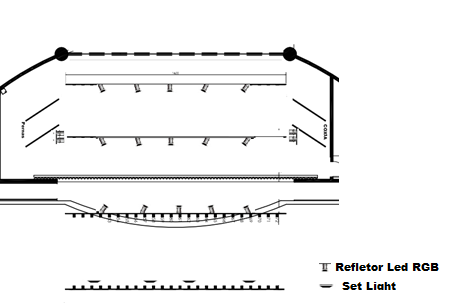 